Table S1: Absolute ΔCt values obtained by qRT-PCR of several markers, including CD105, CD73, CD90 and CD166 (MSCs markers), Sox-2, OCT-3/4, and Nanog (pluripotency markers), CD117, CD34, MHC I and MHCII, in SHEDs from patients and controls, and also iPSCs derived from Fabry fibroblasts. Differences were calculated using GAPDH and β-actin as housekeeping genes.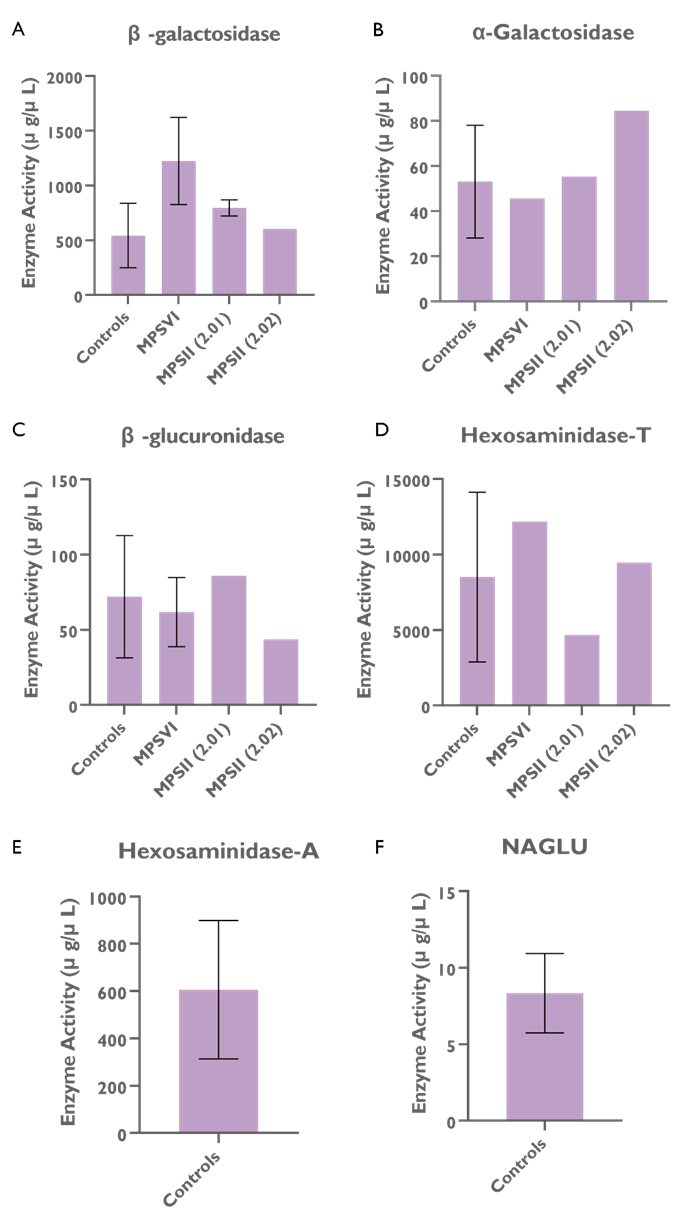 Figure S1. Enzyme activity measurements for additional lysosomal enzymes not directly involved in MPS II pathology are not significantly different level between control and MPS SHEDs. (a) beta-galactosidase (GLB1, E.C. 3.2.1.23, the enzyme deficient in either GM1-gangliosidosis or MPS IVB); (b) alpha-galactosidase (GLA, E.C. 3.2.1.22, the enzyme deficient in Fabry Disease); (c) beta-glucuronidase (GUSB, E.C. 3.2.1.31, the enzyme deficient in MPS VII) and (d) total hexosaminidase [includes hexosaminidase A (HEXA, E.C. 3.2.1.52, the enzyme deficient in GM2-gangliosidosis)]. Values for a similar MPS VI cell line, which we have also established in house, are also included as controls.Figure S2. Miniature versions of the flyers we have prepared to be distributed at the Portuguese hospitals/reference centres for LSD, drawing attention to our need for baby teeth. This call for volunteers was promoted under the designation “A Fada dos Dentes 2020” [Portuguese]/“The 2020s Tooth Fairy” [English]. Three different versions are available: in Portuguese, in Spanish and in French. For the Spanish and French versions, a slight adaptation was made to the project title to accommodate for cultural differences between the different target countries. Indeed, the folklore in those countries does not include a tooth fairy, as it does in Portugal or England, but a mouse: “El Ratoncito Pérez” [Spanish]/”La Petite Souris” [French]. Regardless of the language, all flyers included a brief summary of the project and its goals, major recommendations and frequently asked questions.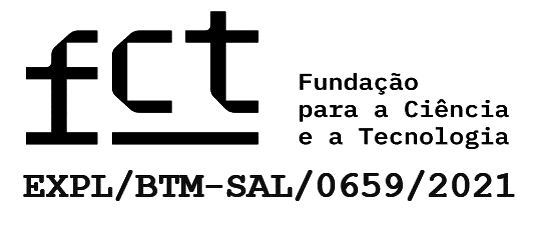 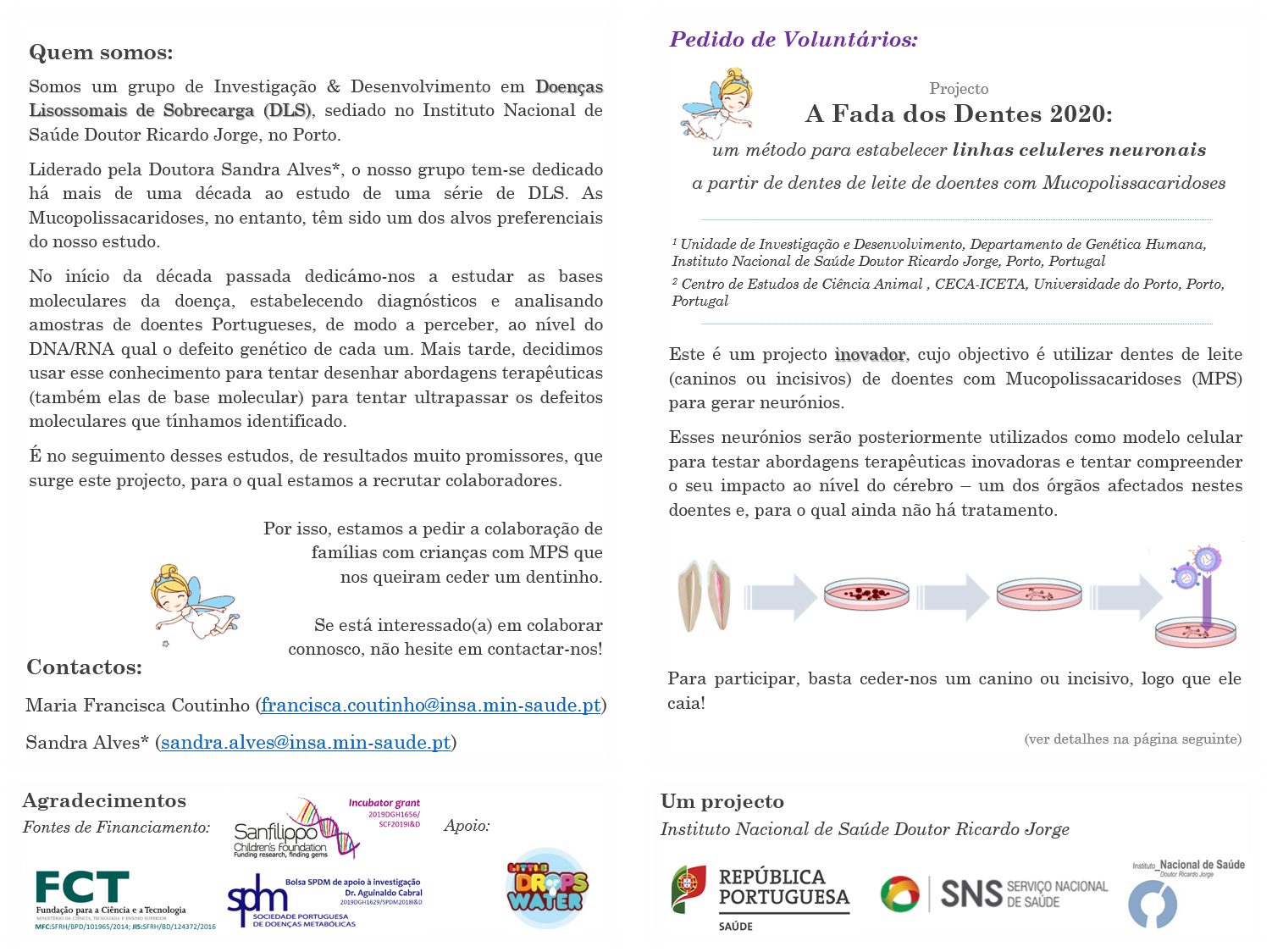 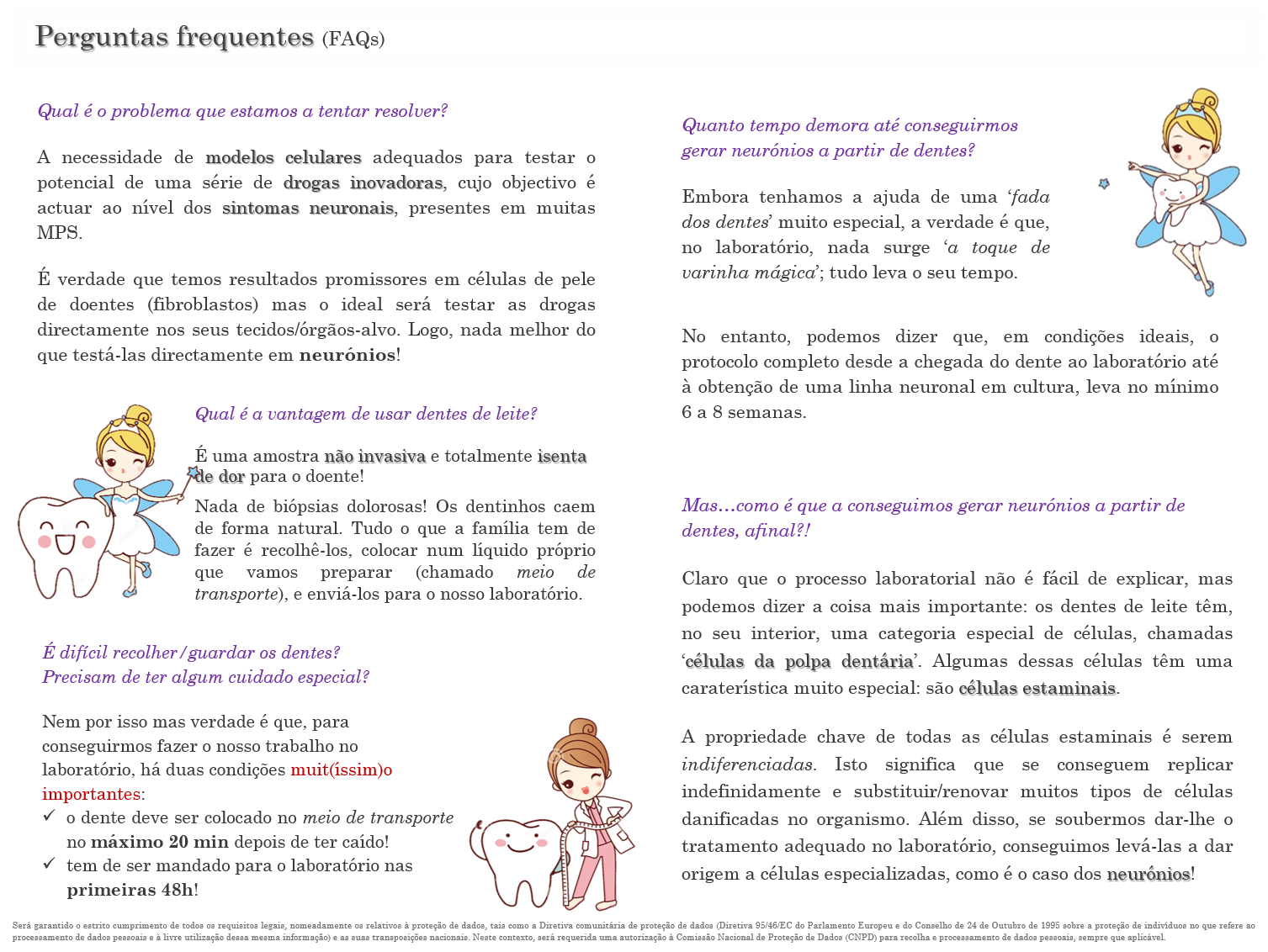 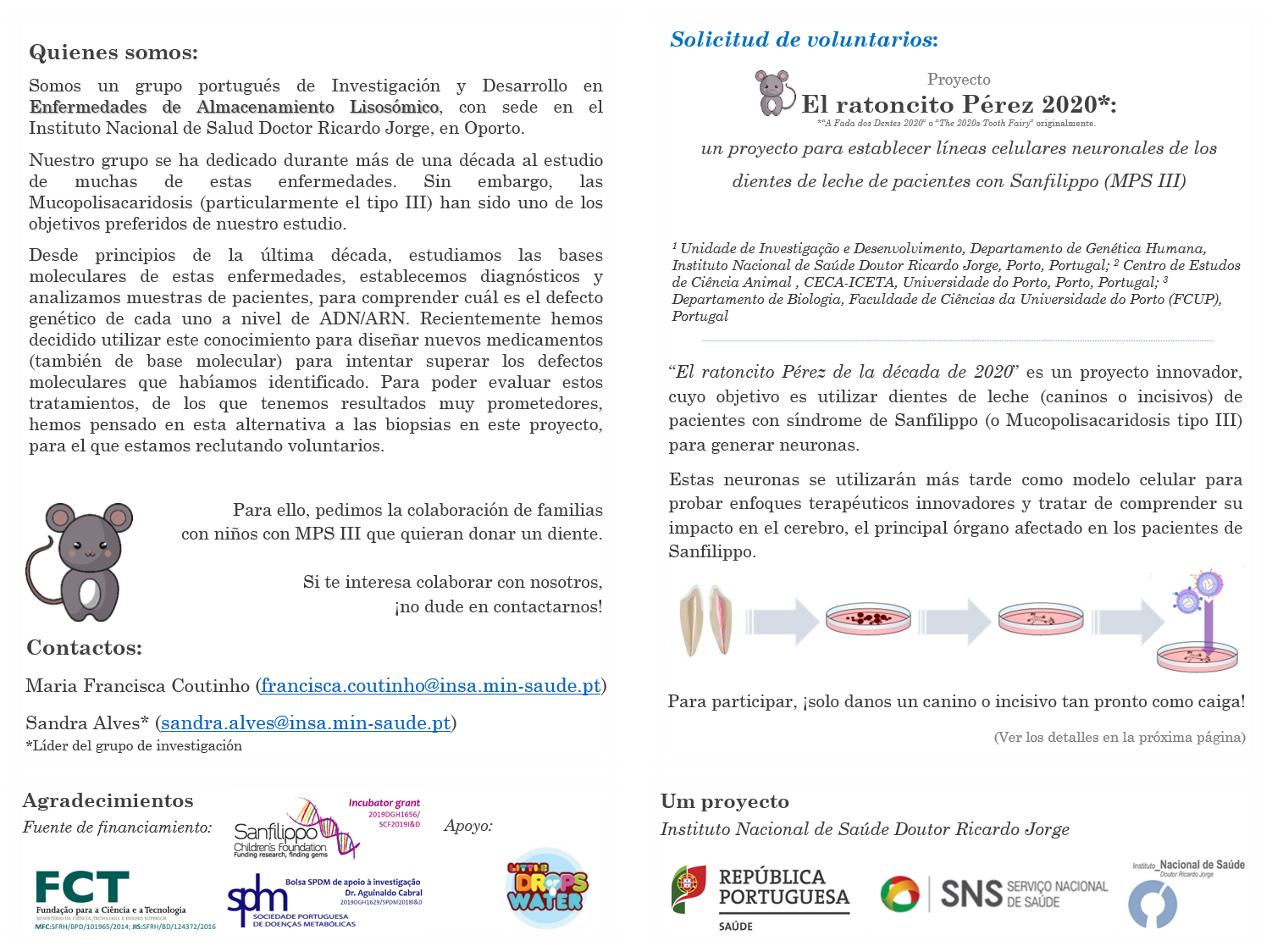 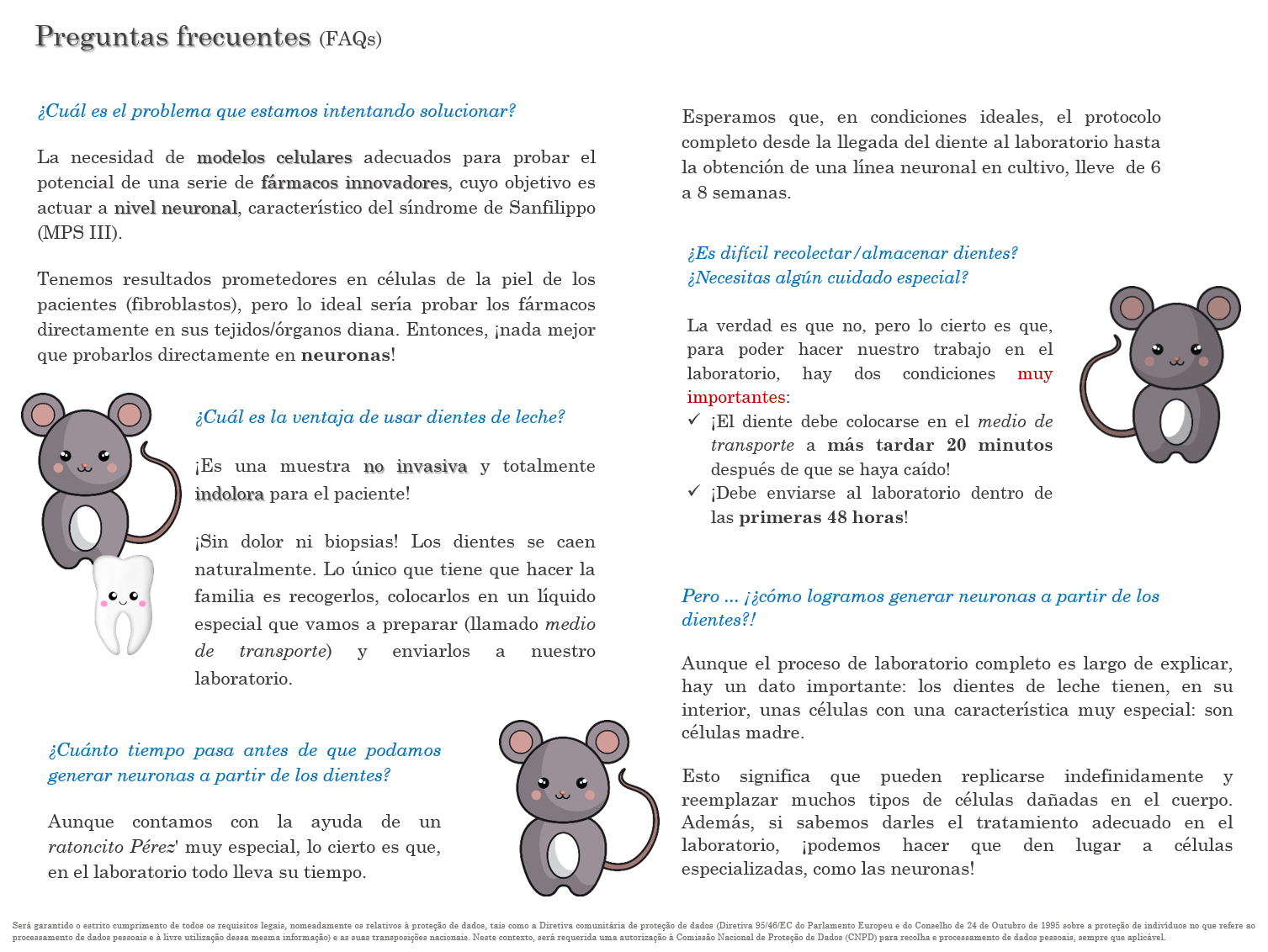 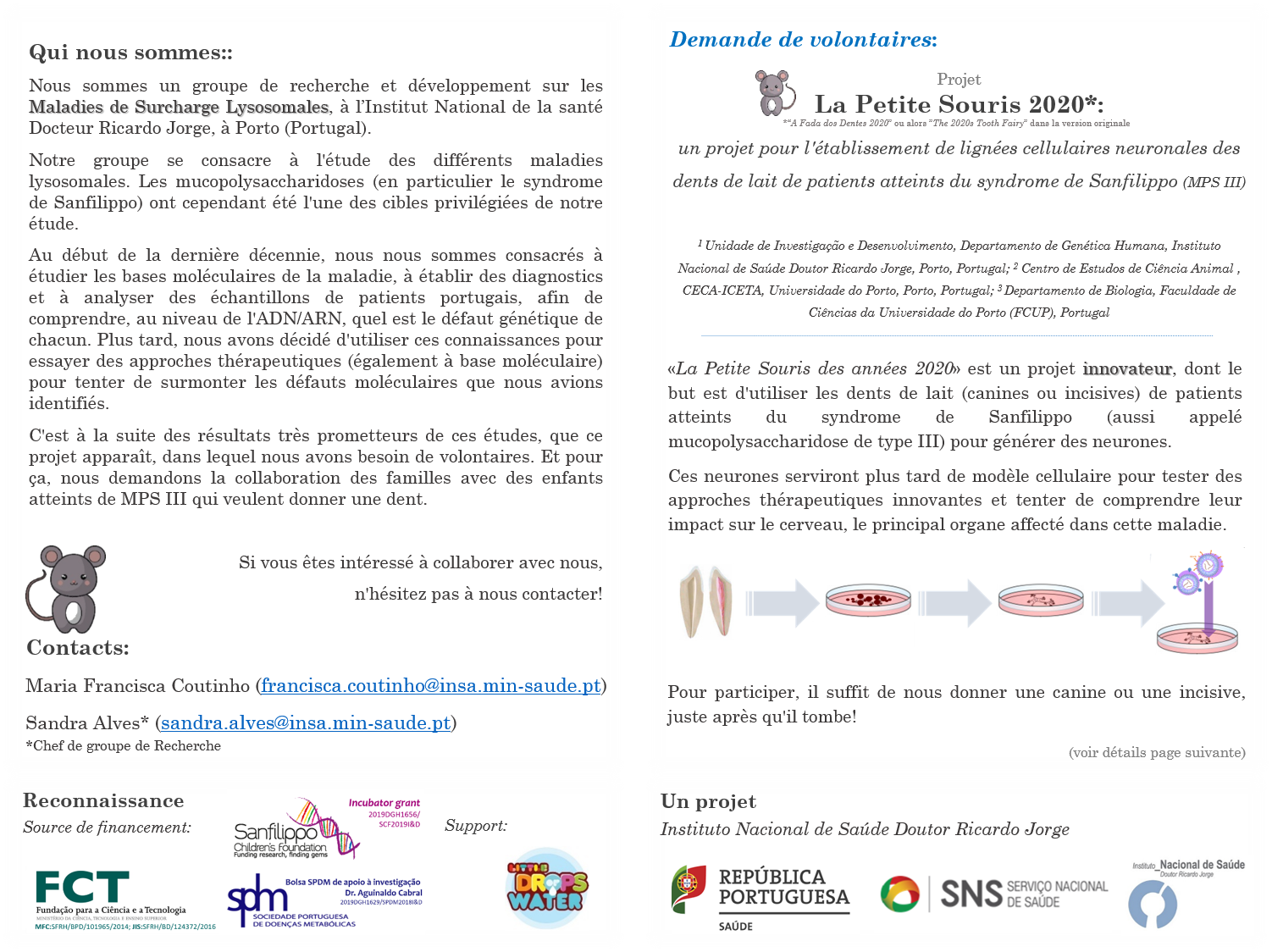 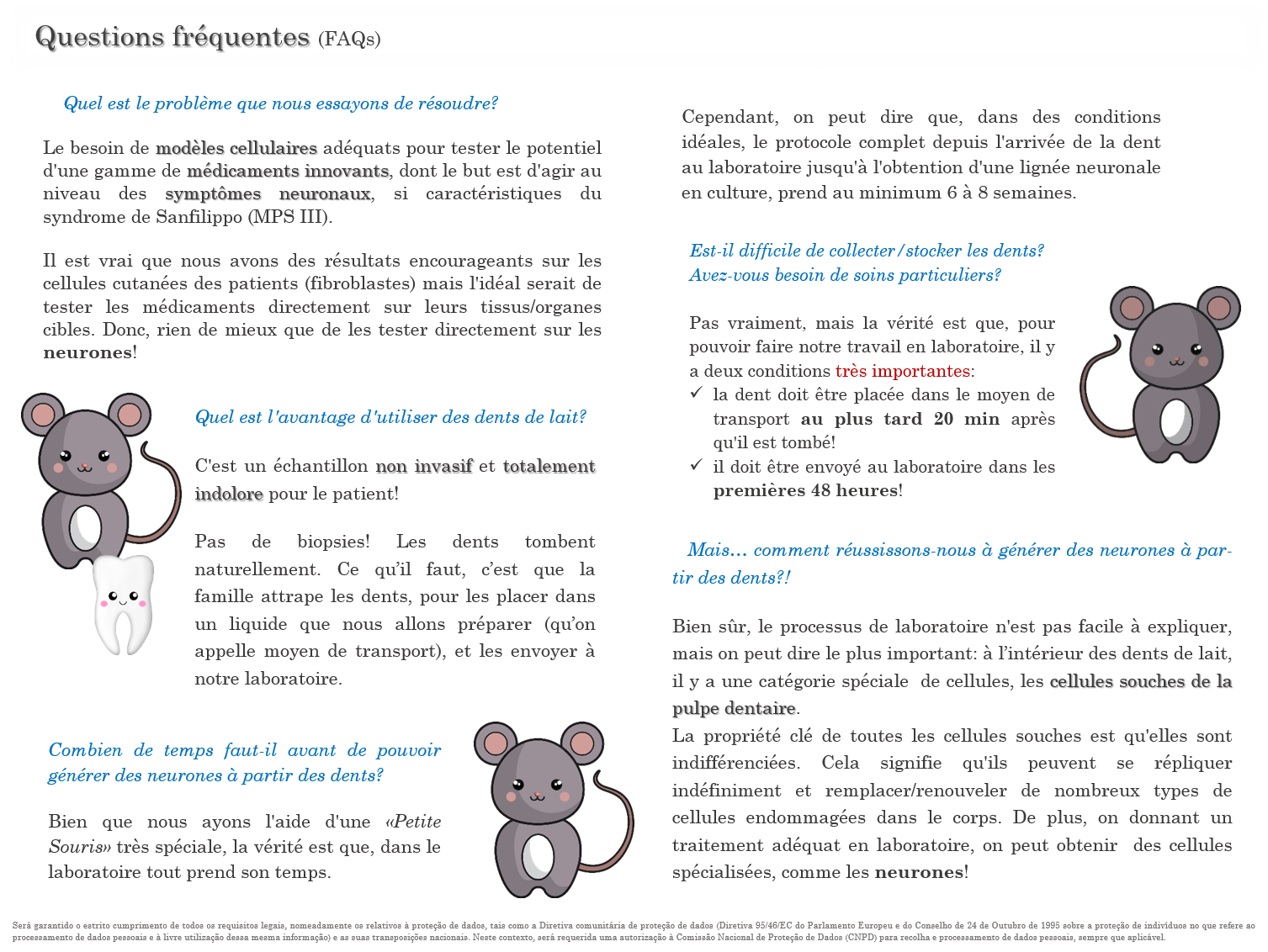 MarkerSHEDs 
(2.01)SHEDs
(2.02)iPSCs
(INSAi002-A)CD455,424,957,26CD735,016,455,87CD903,963,691,73CD1664,806,19--MHC I2,823,07--Sox-219,7120,5611,10Oct-312,9212,608,02Nanog15,8416,078,88CD11711,4912,46--CD3415,6518,4912,93MHC II13,099,6310,32